Wniosek o zamiarze przeprowadzenia szkolenia i egzaminu zgodnie z uzyskanym zezwoleniem na operację nr 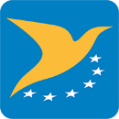 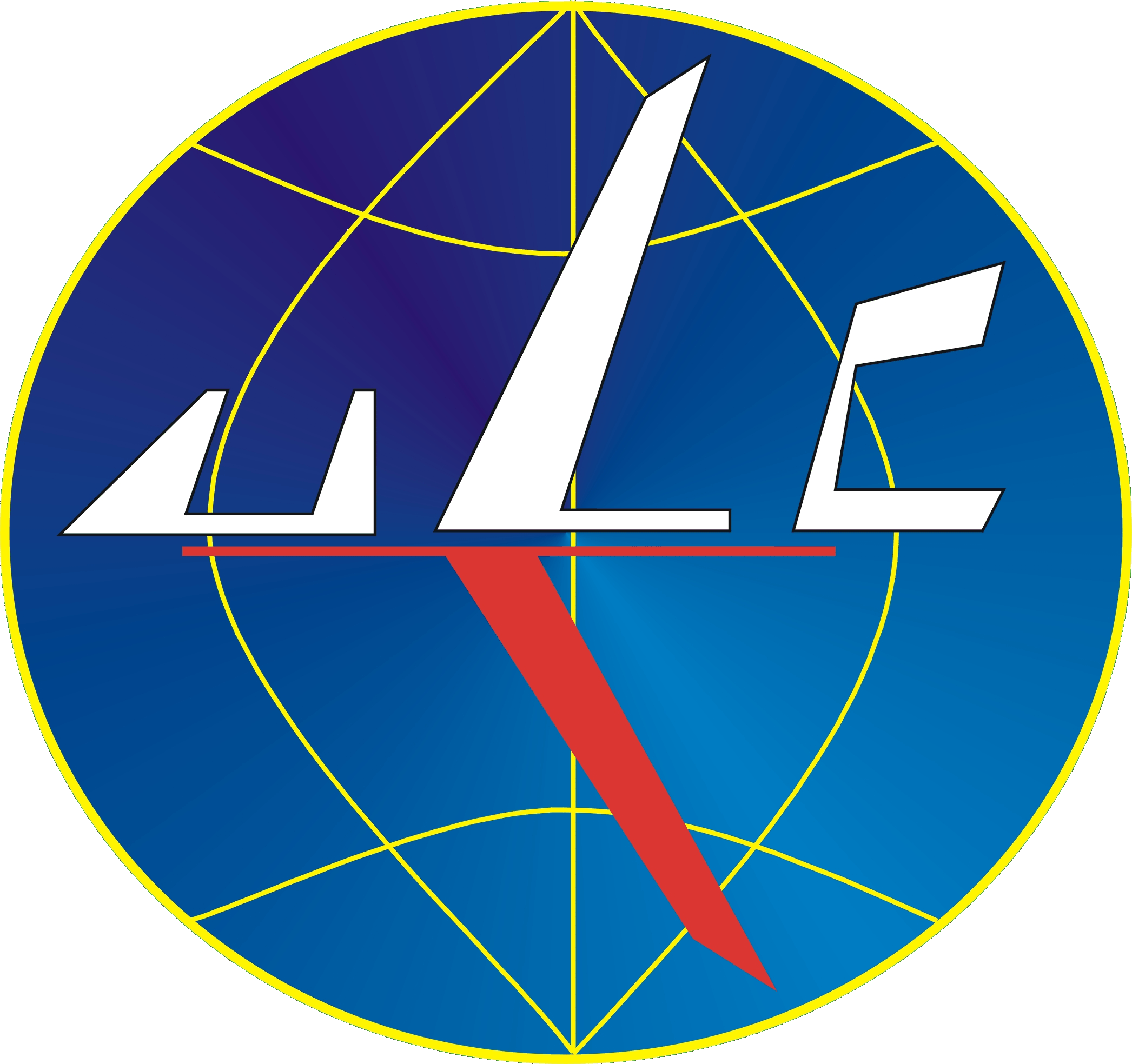 Wniosek o zamiarze przeprowadzenia szkolenia i egzaminu zgodnie z uzyskanym zezwoleniem na operację nr Ochrona danych: Zgodnie z art. 13 ust. 1 i 2 rozporządzenia Parlamentu Europejskiego i Rady (UE) 2016/679 z dnia 27 kwietnia 2016 r. w sprawie ochrony osób fizycznych w związku z przetwarzaniem danych osobowych i w sprawie swobodnego przepływu takich danych oraz uchylenia dyrektywy 95/46/WE informuję, że:Administratorem Pani/Pana danych osobowych jest Prezes Urzędu Lotnictwa Cywilnego z siedzibą w Warszawie (02-247) przy ul. Marcina Flisa 2.Z Administratorem danych można się skontaktować poprzez adres mailowy kancelaria@ulc.gov.pl, lub pisemnie na adres siedziby administratora.Z Inspektorem Ochrony Danych można się kontaktować we wszystkich sprawach dotyczących przetwarzania Pani/Pana danych osobowych, w szczególności w zakresie korzystania z praw związanych z ich przetwarzaniem, poprzez adres mailowy daneosobowe@ulc.gov.pl lub pisemnie na adres siedziby administratora.Podstawą prawną przetwarzania Pani/Pana danych jest: art. 6 ust. 1 lit. e RODO, tj. przetwarzanie jest niezbędne do wykonania zadania realizowanego w interesie publicznym lub w ramach sprawowania władzy publicznej powierzonej Prezesowi w związku z prowadzeniem przez Prezesa ULC rejestru operatorów bezzałogowych systemów powietrznych w myśl rozporządzenia (UE) 2019/947 w sprawie przepisów i procedur dotyczących eksploatacji bezzałogowych statków powietrznychPani/Pana dane przetwarzane są w celu spełnienia przez Prezesa ULC wymagań art. 14 rozporządzenia (UE) 2019/947 w sprawie przepisów i procedur dotyczących eksploatacji bezzałogowych statków powietrznych. Dane będą przetwarzane do celów realizacji działań w zakresie nadzoru, zarządzania nimi i ich monitorowania zgodnie z rozporządzeniem Komisji (UE) 2019/947.Pani/Pana dane osobowe mogą być udostępnione służbom porządku publicznego (w szczególności: Policji, Służbie Ochrony Państwa, Agencji Bezpieczeństwa Wewnętrznego, Służbie Kontrwywiadu Wojskowego, Centralnemu Biuru Antykorupcyjnemu), właściwym organom o których mowa w art. 74 rozporządzenia UE 2018/1139 z dnia 4 lipca 2018 r. w sprawie wspólnych zasad w dziedzinie lotnictwa cywilnego i utworzenia Agencji Unii Europejskiej ds. Bezpieczeństwa Lotniczego oraz zmieniające rozporządzenia Parlamentu Europejskiego i Rady (WE) nr 2111/2005, (WE) nr 1008/2008, (UE) nr 996/2010, (UE) nr 376/2014 i dyrektywy Parlamentu Europejskiego i Rady 2014/30/UE i 2014/53/UE, a także uchylające rozporządzenia Parlamentu Europejskiego i Rady (WE) nr 552/2004 i (WE) nr 216/2008 i rozporządzenie Rady (EWG) nr 3922/91 w związku z obowiązkiem udostępniania i wymiany tych danych.Pani/Pana dane będą przechowywane do momentu wygaśnięcia obowiązku przechowywania danych wynikającego z przepisów, tj. przez okres 5 lat.Przysługuje Pani/Panu prawo do dostępu do swoich danych osobowych, prawo żądania ich sprostowania oraz ograniczenia ich przetwarzania.Przysługuje Pani/ Panu prawo do żądania usunięcia danych osobowych, jeżeli dane osobowe nie są niezbędne do celów, w których zostały zebrane lub w inny sposób przetwarzane.W zakresie udostępnienia danych przysługuje Pani/Panu prawo do wniesienia sprzeciwu wobec przetwarzania.Przysługuje Pani/Panu prawo wniesienia skargi do organu nadzorczego zajmującego się ochroną danych osobowych w państwie członkowskim zwykłego pobytu, miejsca pracy lub miejsca popełnienia domniemanego naruszenia.Pani/Pana dane nie podlegają zautomatyzowanemu podejmowaniu decyzji, w tym profilowaniu.Podanie danych osobowych jest niezbędne i wynika z wyżej wskazanych przepisów prawa.Jeżeli potrzebują Państwo dodatkowych informacji na temat przetwarzania Państwa danych osobowych lub chcieliby Państwo skorzystać z przysługujących im praw (np. dostępu do danych lub sprostowania nieprawidłowych lub niepełnych danych), proszę zwrócić się do Prezesa Urzędu Lotnictwa Cywilnego. Wnioskodawca ma prawo w dowolnym momencie złożyć skargę dotyczącą przetwarzania danych osobowych do Prezesa Urzędu Ochrony Danych Osobowych.Ochrona danych: Zgodnie z art. 13 ust. 1 i 2 rozporządzenia Parlamentu Europejskiego i Rady (UE) 2016/679 z dnia 27 kwietnia 2016 r. w sprawie ochrony osób fizycznych w związku z przetwarzaniem danych osobowych i w sprawie swobodnego przepływu takich danych oraz uchylenia dyrektywy 95/46/WE informuję, że:Administratorem Pani/Pana danych osobowych jest Prezes Urzędu Lotnictwa Cywilnego z siedzibą w Warszawie (02-247) przy ul. Marcina Flisa 2.Z Administratorem danych można się skontaktować poprzez adres mailowy kancelaria@ulc.gov.pl, lub pisemnie na adres siedziby administratora.Z Inspektorem Ochrony Danych można się kontaktować we wszystkich sprawach dotyczących przetwarzania Pani/Pana danych osobowych, w szczególności w zakresie korzystania z praw związanych z ich przetwarzaniem, poprzez adres mailowy daneosobowe@ulc.gov.pl lub pisemnie na adres siedziby administratora.Podstawą prawną przetwarzania Pani/Pana danych jest: art. 6 ust. 1 lit. e RODO, tj. przetwarzanie jest niezbędne do wykonania zadania realizowanego w interesie publicznym lub w ramach sprawowania władzy publicznej powierzonej Prezesowi w związku z prowadzeniem przez Prezesa ULC rejestru operatorów bezzałogowych systemów powietrznych w myśl rozporządzenia (UE) 2019/947 w sprawie przepisów i procedur dotyczących eksploatacji bezzałogowych statków powietrznychPani/Pana dane przetwarzane są w celu spełnienia przez Prezesa ULC wymagań art. 14 rozporządzenia (UE) 2019/947 w sprawie przepisów i procedur dotyczących eksploatacji bezzałogowych statków powietrznych. Dane będą przetwarzane do celów realizacji działań w zakresie nadzoru, zarządzania nimi i ich monitorowania zgodnie z rozporządzeniem Komisji (UE) 2019/947.Pani/Pana dane osobowe mogą być udostępnione służbom porządku publicznego (w szczególności: Policji, Służbie Ochrony Państwa, Agencji Bezpieczeństwa Wewnętrznego, Służbie Kontrwywiadu Wojskowego, Centralnemu Biuru Antykorupcyjnemu), właściwym organom o których mowa w art. 74 rozporządzenia UE 2018/1139 z dnia 4 lipca 2018 r. w sprawie wspólnych zasad w dziedzinie lotnictwa cywilnego i utworzenia Agencji Unii Europejskiej ds. Bezpieczeństwa Lotniczego oraz zmieniające rozporządzenia Parlamentu Europejskiego i Rady (WE) nr 2111/2005, (WE) nr 1008/2008, (UE) nr 996/2010, (UE) nr 376/2014 i dyrektywy Parlamentu Europejskiego i Rady 2014/30/UE i 2014/53/UE, a także uchylające rozporządzenia Parlamentu Europejskiego i Rady (WE) nr 552/2004 i (WE) nr 216/2008 i rozporządzenie Rady (EWG) nr 3922/91 w związku z obowiązkiem udostępniania i wymiany tych danych.Pani/Pana dane będą przechowywane do momentu wygaśnięcia obowiązku przechowywania danych wynikającego z przepisów, tj. przez okres 5 lat.Przysługuje Pani/Panu prawo do dostępu do swoich danych osobowych, prawo żądania ich sprostowania oraz ograniczenia ich przetwarzania.Przysługuje Pani/ Panu prawo do żądania usunięcia danych osobowych, jeżeli dane osobowe nie są niezbędne do celów, w których zostały zebrane lub w inny sposób przetwarzane.W zakresie udostępnienia danych przysługuje Pani/Panu prawo do wniesienia sprzeciwu wobec przetwarzania.Przysługuje Pani/Panu prawo wniesienia skargi do organu nadzorczego zajmującego się ochroną danych osobowych w państwie członkowskim zwykłego pobytu, miejsca pracy lub miejsca popełnienia domniemanego naruszenia.Pani/Pana dane nie podlegają zautomatyzowanemu podejmowaniu decyzji, w tym profilowaniu.Podanie danych osobowych jest niezbędne i wynika z wyżej wskazanych przepisów prawa.Jeżeli potrzebują Państwo dodatkowych informacji na temat przetwarzania Państwa danych osobowych lub chcieliby Państwo skorzystać z przysługujących im praw (np. dostępu do danych lub sprostowania nieprawidłowych lub niepełnych danych), proszę zwrócić się do Prezesa Urzędu Lotnictwa Cywilnego. Wnioskodawca ma prawo w dowolnym momencie złożyć skargę dotyczącą przetwarzania danych osobowych do Prezesa Urzędu Ochrony Danych Osobowych.1. Dane operatora SBSP1. Dane operatora SBSP1.1 Numer rejestracyjny operatora SBSP 1.2 Nazwa/Imię i nazwisko operatora SBSP1.3 Imię i nazwisko kierownika odpowiedzialnego1.4 Osoba reprezentująca operatora SBSPImię i nazwiskoNumer telefonu kontaktowegoAdres e-mail1.5 Numer identyfikacji podatkowej (NIP) 1.6 Numer w rejestrze przedsiębiorców (KRS) albo w Centralnej Ewidencji i Informacji o Działalności Gospodarczej, albo w innym rejestrze (CEIDG), w którym przedsiębiorca został zarejestrowany - jeżeli dotyczyNiniejszym oświadczam, że:— spełniam wymogi określone w załączniku VI rozporządzenia Parlamentu Europejskiego i Rady (UE) 2018/1139, oraz— spełniam wymogi określone w dodatku 3 do załącznika do rozporządzenia wykonawczego (UE) 2019/947,     oraz — przestrzegam wszystkich mających zastosowanie przepisów rozporządzenia wykonawczego (UE) 2019/947 oraz prawa krajowego.DataPodpis